В тестовых заданиях может быть несколько правильных ответов.Апостол – это …А)  друг БожийБ)   раб БожийВ)  рыбакГ)  ученик Иисуса Христа 2. Равноапостольный – это…А)  ветхозаветный патриарх,  праотецБ)  мученик за веру из числа священнослужителейВ)  проповедник евангелия, обративший народы в христианствоГ)  мученик за веру из числа монахов3. Назовите родных братьев среди апостолов из 12.А)  Петр и ИоаннБ)  Петр и АндрейВ)  Иаков и АндрейГ)  Иаков и Иоанн4. Кто из апостолов был свидетелем: воскрешения Господом дочери Иаира; славы Господа на Фаворе во время Его Преображения; уничижения и душевных страданий Господа в саду Гефсиманском? А)  Андрей, Фома, ФилиппБ)  Петр, Иаков и Иоанн ЗаведеевыВ)  Варфоломей, Иуда, МатфейГ)  Павел, Иаков Алфеев, Иуда5.  Кто из  12 апостолов не претерпел мученической кончины? А)  ПетрБ)  ПавелВ)  ИаковГ)  Иоанн 6. Кто из апостолов назван Первозванным? А)  ПетрБ)  ПавелВ)  ИаковГ)  Андрей 7. Кто из апостолов назван апостолом Любви и Богословом? А)  ФомаБ)  ПавелВ)  ИудаГ)  Иоанн 8. Кого из апостолов Христос назвал «сыны громовы» за их особенную  горячую веру?  А)  Петр и ФилиппБ)  Иаков и Иоанн ЗаведеевыВ)  Иоанн и Иаков АлфеевыГ)  Фома и Матфей9. Кого из апостолов называют  «апостолом язычников»? А)  ФомаБ)  Павел В)  ИудаГ)  Иоанн 10. В каких родственных связях находятся святые равноапостольные Константин и Елена? а)  отец и дочьб)  сын и мать в)  муж и женаг)  внук и бабушка11. В каких родственных связях находятся святые равноапостольные Владимир и Ольга? а)  отец и дочьб)  сын и мать в)  муж и женаг)  внук и бабушка 12. Святой равноапостольный Константин перед решающей битвой увидел  надпись: «Сим победиши». О чем идет речь? а)  мечб)  крест в)  Евангелиег)  слово13. Греческое слово «Ника» в переводе на латынь звучит как…  а)  Валентинаб)  Виктория в)  Кассандраг)  Никола14. Что было обнаружено императрицей Еленой при раскопках на Голгофе?  а)  Животворящий Крестб)  четыре гвоздяв)  табличка с именем Христовым г)  все вышеперечисленное 15. Когда православные христиане празднуют Воздвижение Креста Господня?  а)  27 сентября б)  3 июняв)  19 январяг)  1 августа16. Как прозвали святого князя, крестителя русской земли? а)  Владимир Серая Тучкаб)  Владимир Белая Снежинкав)  Владимир Красное Солнышког)  Владимир Бледная Луна17. В честь какого святого княгиня Ольга воздвигла храм над могилой Аскольда – первого Киевского князя? а)  Николая Чудотворца б)  Иоанна Златоустав)  Макария Египетскогог)  Василия Великого18. Назовите: 1) святых и 2) события из жизни этих святых, изображенных на следующих иллюстрациях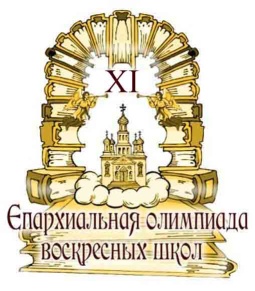 Задания  ХI  олимпиады воскресных школ  Саратовской епархиипо теме «Апостольское служение Церкви»для группы до 10 лет.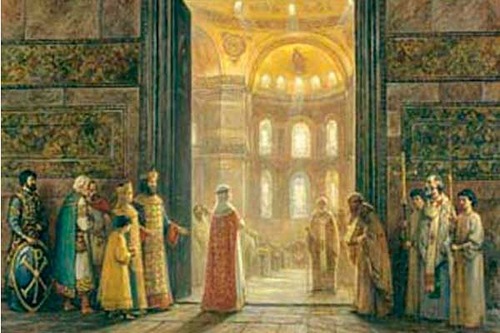 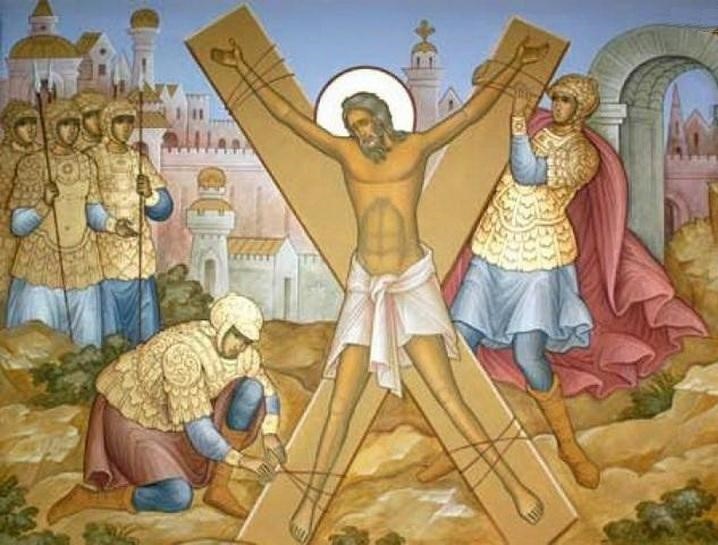 А-1) Б-1) А-2)Б-2)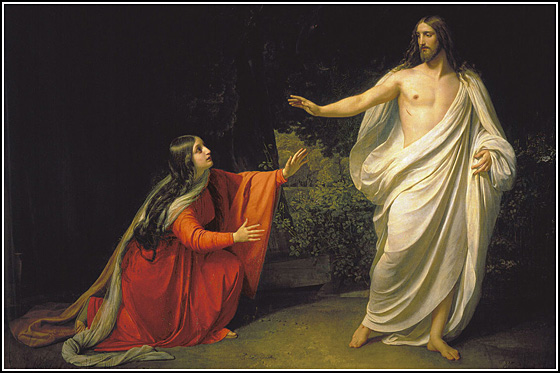 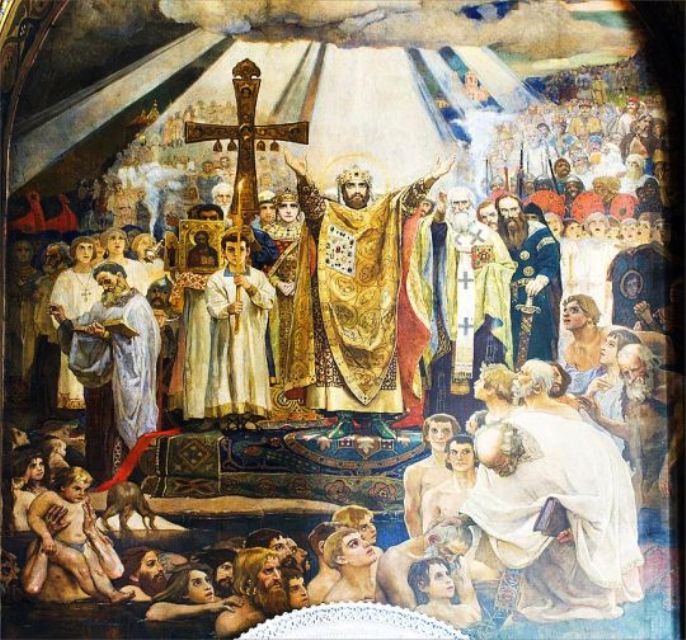 В-1)Г-1)В-2)Г-2)